National RestrictionsThe whole country is in lockdown from 5th November 2020 until Midnight 2nd December.To protect our community and suppress the virus we are asking you to follow the rules:You MUST stay at homeOnly leave home for food, medical reasons, exercise, education or workYou MUST work from home if you canAvoid travel unless essentialSchools and essential shops remain openA reminder to our parents/carers:If anyone in your household develops one of the symptoms below you MUST stay at home and book a test (you are permitted to visit the test centre)You MUST contact us as soon as possible and NOT come in to schoolThe whole household MUST remain in the home until a negative result is receivedIf you are in doubt ring the office on [enter school’s phone number here]Please wear a face covering on the school playground at all times. If you cannot wear a face covering for health reasons you MUST stay 2 metres away from any other person (staff on the playground have disposable face coverings in case you forget yours)The symptoms are:A new continuous cough or three coughing episodes, a high temperature, loss of taste or smellPlease help us all to keep our children, staff, families and whole community safe.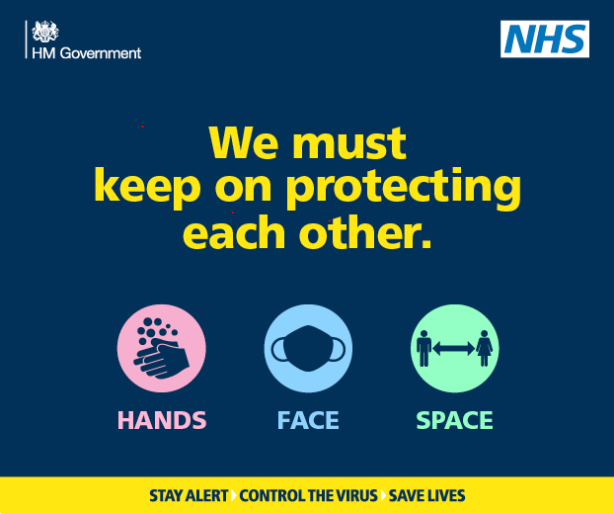 